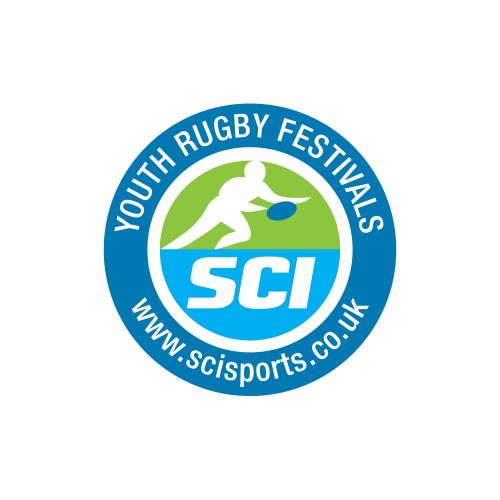 CLUB REGISTRATION FORM 2024HOW TO MAKE A BOOKING Contact SCI to check availability at your selected venue. Call us on 01305 768555. Complete the club registration form below in full and return to SCI with the £250 per team Holding Fee. You will then be sent an SCI accommodation booking form and SCI group accommodation occupancy forms to complete and you will need to return these with a £40.00 per person accommodation deposit within 3 weeks. (Minus the £250 per team holding fee already paid) Confirmation of your booking and outstanding balance will be sent to you within 10 working days.Please provide an email address to enable certain forms and festival information sheets to be passed on to you whenever possible. No booking will be accepted unless ALL parts of this form are completed, signed and returned to SCI. ALL ACCOMMODATION MUST BE BOOKED WITH/THROUGH SCI. TEAMS WILL NOT BE ACCEPTED UNLESS THIS CONDITION IS ADHERED TO.CLUB REGISTRATIONTEAM NAME:…………………………………………………………………………………………………………………………………………………………NAME OF GROUP LEADER:  ..................................................................................................................................................................POSITION IN THE CLUB:  ..................................................................................................................................................................ADDRESS OF GROUP LEADER:  ..................................................................................................................................................................…………………………………………………………………. POSTCODE:  .......................................................................PHONE No. DAYTIME:  .................... PHONE No. EVENING:  ........................ MOB No. ..........................E-MAIL: ....................................................................................................................................................VENUES1ST CHOICE VENUE:  .............................                   DATE OF 1ST CHOICE VENUE:   ...............................APPROX TOTAL NUMBER OF PEOPLE IN YOUR GROUP  AGE GROUPSPLEASE INDICATE THE NUMBER OF TEAMS TO BE ENTERED INTO EACH AGE GROUP IN THE CORRECT BOX U/7’S		U/8’S		U/9’S 		U/10’S		U/11’S 		U/12’S U/13’S                 	U/14’S HOLDING FEETotal Number of teams                       @ £250 PER TEAM = £The initial holding fee of £250 per team is required to register your team(s).  This payment will then be refunded off your total when the accommodation has been booked for the whole party.  Please note that deposits are non-refundable should you cancel your booking. 	TEAM COLOURS (Please indicate the first choice of colours for each team).AGE GROUP(S):  ...................................... SHIRTS:  ....................................... SHORTS:  ..................................AGE GROUP(S):  ...................................... SHIRTS:  ....................................... SHORTS:  ..................................AGE GROUP(S):  ...................................... SHIRTS: ........................................ SHORTS:  ..................................AGE GROUP(S):  ...................................... SHIRTS: ........................................ SHORTS:  ..................................AGE GROUP(S):  ...................................... SHIRTS: ........................................ SHORTS:  ..................................     PAYMENT DETAILS.WE ENCLOSE A CHEQUE FOR £.......................... MADE PAYABLE TO SCI EVENTS LTD.PAYMENT BY DEBIT CARDCARD NUMBER:  ........................................................ ISSUE NO:  ............................................................................VALID FROM: .................................... EXPIRY DATE:  ......................      LAST 3 DIGITS ON BACK OF CARD:  ............CARD HOLDERS NAME:  ..................................................................................................................................................................................CARD HOLDERS ADDRESS: .................................................................................................................................................................................. ………………………………………………………………………………………………………………       POSTCODE:  .....................................PLEASE DEBIT £.......................... FROM MY ACCOUNTCARDHOLDERS SIGNATURE:  .................................................... DATE:  ................................................     DECLARATION My attention has been drawn to and I have read the conditions set out in this enclosed leaflet the current SCI Website.  I agree on behalf of all persons named on the booking form to abide by these conditions.SIGNATURE:  ...................................................................................... DATE:  .......................................................PLEASE SEND THIS FORM TO:  SCI EVENTS LIMITED, UNIT A, OXFORD COURT, CAMBRIDGE ROAD, WEYMOUTH, DORSET DT4 9GH  TEL: 01305 768555Website: www.scisportsrugbyfestivals.co.uk     e-mail: admin@scisportsrugbyfestivals.co.ukSports Club International is the trading name of SCI EVENTS LimitedRegistered Office: SCI EVENTS Limited, Unit A, Oxford Court, Cambridge Road, Weymouth, Dorset DT4 9GH Company Registration Number: 10458193           VAT Number: 273262016